Министерство культуры Российской ФедерацииФедеральное государственное бюджетное образовательное учреждениевысшего  образования«Северо-Кавказский государственный институт искусств»Кафедра фортепиано и методики      Рабочая программа дисциплиныРедактирование нотного текстаНаправление подготовки53.04.01 Музыкально-инструментальное искусство	Направленность (профиль)	«Орган»Квалификация «Магистр»Форма обучения – заочнаяСрок обучения заочная форма - 2 года 6 месяцевНальчик 20211.Цель и задачи изучения дисциплиныЦелью дисциплины «Редактирование нотного текста» является подготовка выпускника магистратуры к практической (профессиональной) деятельности в качестве  пианиста-исполнителя, а также к преподавательской деятельности в среднем и высшем образовательных звеньях сферы искусств.Задачи: овладение навыками получения информации о подлинности текстов, вариантов их издательских и исполнительских редакций;  умение аргументированно обосновывать  преобразования авторского (графического) текста и практической (звуковой) версии, с точки зрения стилевой актуальности и музыкально-профессиональной значимости; составление убедительной и привлекательный, художественно и целесообразно организованный звуковой версии графического текста (данный процесс отражает овладение музыкально-речевым этикетом); приобретение опыта анализа нотного материала. 2. Перечень формируемых компетенцийПо освоении дисциплины на базе приобретенных знаний и умений выпускник должен проявлять способность и готовность:- самостоятельно определять проблему и основные задачи исследования, отбирать необходимые для осуществления научно-исследовательской работы аналитические методы и использовать их для решения поставленных задач исследования (ПК-4).3. Место дисциплины в структуре ОПОП ВОБлок 1. Обязательная часть.  «Дисциплины по выбору студента». Б1.В.В.03.4. Требования к уровню освоения содержания дисциплиныВ результате освоения дисциплины студент должен:знать обширный фортепианный  репертуар, включающий произведения разных эпох, национальных школ, жанров и стилей; уметь осуществлять аналитическую работу по сравнению  различных редакций сочинений для фортепиано, создавать собственную исполнительскую редакцию путем внесения в текст необходимых и возможных изменений и дополнений с целью максимального приближения к историческому звучанию;владеть основными познаниями в области исследований исполнительских традиций, представлениями  об интерпретации музыкального и (шире художественного) произведения как о последовательной системе взглядов и музыкально-технических навыков, направленных на изучение и воссоздание музыкально-речевой установки соответствующей эпохи. 5. Объем дисциплины, виды учебной деятельности и отчётности Общая трудоемкость дисциплины составляет 3 зачетные единицы (108 часов) и включает в себя аудиторную (учебную) работу – индивидуальные занятия с преподавателем 10 часов (самостоятельная работа студента– 98 часов), а также виды текущей и промежуточной аттестации. Дисциплина ведется в 3, 4 семестрах. По окончании - зачет.6. Содержание дисциплины, формы текущего, промежуточного, итогового контроля.Музыкальное редактирование как толкование и интерпретация авторского текста. Музыкального редактирования как одно из направлений музыкальной деятельности, сопутствующей исполнительскому искусству, с новыми целями и задачами, продиктованными исторической необходимостью и творческими интенциями музыканта. Музыкальные редакции в исполнительском процессе играют чрезвычайно важную роль. Работа любого музыканта (от ученика до профессионала высочайшего класса) начинается с выбора редакции музыкального произведения. Известно, что ни один музыкант не играет авторский текст в оригинале, он использует его вариант, уже подготовленный редактором. Музыкальная редакция, с которой работает исполнитель, оказывает влияние на интерпретацию всего произведения. При выборе той или иной редакции определяющими должны являться прежде всего точное соответствие авторскому нотному тексту, сохранение особенностей стиля самого композитора и его эпохи, а также аргументированные пояснения и комментарии. Редактирование, как сфера профессиональной деятельности музыкантов, требует обработки и сохранения информации в виде текста, который будет использован в качестве направляющей канвы для исполнителя.Несколько форм письменной фиксации нотного текста: графическая (запись нот и их метрических параметров) и вербальная (словесные пояснения). В процессе сочинения рождается множество черновых вариантов произведения, в которые композитор вносит свои поправки, уточнения, изменения, что уже относится к музыкальному редактированию, целью которого является выбор наилучшего варианта текста.В процессе технического и духовного развития музыкальной культуры корректировка текста  превратилась в определенную сферу музыкального искусства со своими целями и задачами.Предпосылкой для формирования музыкального редактирования - синтезсмежных профессий в облике музыканта-исполнителя. Импровизации, как одна из форм вмешательства в авторский текст.Исполнитель -  посредник между композитором и слушателем, основной задачей которого является раскрытие и донесение до слушателя авторского замысла музыкального произведения. Заочная форма7. Фонд оценочных средств для текущего контроля успеваемости (промежуточной аттестации) при освоении дисциплиныРезультатом освоения дисциплины должна быть наиболее полная осведомлённость в способах реализации определённых, специфических видов исполнительских умений.Зачёт - учитывает понимание обучающимся и воплощение им на изучаемомматериале целей и задач дисциплины, объем пройденного материала. Поощряется накопление репертуара, его количественные параметры. Критерием оценки служит уверенное и выразительное исполнение предложенного зачётной комиссией произведения.Незачёт - несоблюдение минимальных программных требований8. Учебно-методическое обеспечение и информационное обеспечение дисциплины.1. Ознакомление с доступными редакциями сочинений для фортепиано:И.С. Бах–И.Браудо,   Ф.Бузони,   Б.Муджеллини,  К.Черни,    Л.Ройзман,А.Гольденвейзер,   Н.Копчевский,   Х.Кёллер,   Л.Хернади,   П.Егоров.Л.Бетховен –    А.Шнабель,      А.Гольденвейзер,      П.Егоров.В.Моцарт    - П. Бадура-Скода,    А.Гольденвейзер,    В.Мартинсен.Изучение изданий  URTEXT этих авторов.2. Создание собственной исполнительской версии одного из небольших сочинений композитора доромантической эпохи.9. Материально-техническое обеспечение дисциплины• Специализированные учебные аудитории для занятий по дисциплине «Специальный инструмент» оснащены роялями: «Kaway», «Petrof»,  «Becker»,    «Gerbstadt», Bluthner• Большой концертный зал на 350 посадочных мест. Оснащение: 2 концертных рояля («Petrof»),  артистические комнаты, студия звукозаписи, современное звукотехническое и осветительное оборудование; • Малый концертный зал на 50 посадочных мест. Оснащение: 2 концертных рояля «Seiler», «Estonia». • Библиотечный фонд -  87320 экз.• Фонотека, видеотека располагающая записями классического музыкального, как зарубежного, так и отечественного, наследия.  Аудиоматериал в количестве 4058 единиц.Для занятий по профилю «Орган» Институт располагает электронным трех-мануальным органом «Этюд» с декорациями Ioyannus opus 1405/Так же используется  цифровое фортепиано           CASIO CDR-220RBK и синтезатор Yamaha-Р-155S10. Методические рекомендации по организации изучения дисциплины.Для освоения дисциплины необходимо изучение основных форм и источников вариантности существования, определяющих бытие произведения во времени и в различных интерпретациях, заложенных в природе музыки как исполнительского вида искусства.Совершенствовать владение навыками анализа и особенностями инструментального мастерства в процессе создания редакций;Иметь представление о взаимодействии с механизмами понимания музыкального текста, авторскими концепциями и музыкальными категориями от эпохи Барокко до XXI века.11. Методические рекомендации по организации самостоятельной работы студентаОвладение навыками редактирования  связано с развитием музыкального сознания, аналитических способностей. Важно быстро понять художественный смысл произведения, уловить самое характерное в его содержании, внутреннюю линию раскрытия музыкального образа необходимо хорошо ориентироваться в музыкальной форме, гармонической и метроритмической структуре сочинения, а главное - сохранение особенностей стиля самого композитора и его эпохи.12.Перечень учебной литературыАрановский М. Музыкальный текст: Структура и свойства. М.: 1998.Казанцева Л. Автор в музыкальном содержании. М., 1998.Холопова В. Три стороны музыкального содержания //Музыкальное содержание: наука и педагогика. Москва — Уфа., 2001. в)	программное обеспечение и Интернет-ресурсы:Для изучения дисциплины специального программного обеспечения не требуется.http://imslp.org/http://classic-online.ru/http://intoclassics.net/http://www.aveclassics.net/http://classic.chubrik.ru/http://classic-music.ws/http://notes.tarakanov.net/http://www.notomania.ru/http://roisman.narod.ru/Рабочая программа составлена в соответствии с требованиями ФГОС ВО по направлению подготовки 53.04.01 Музыкально-инструментальное искусство, направленность (профиль)  «Орган».Программа утверждена на заседании кафедры от 28 августа  2021 года, протокол №1  Зав. кафедрой фортепиано и методики,                        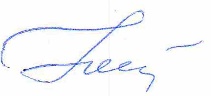 профессор                                                                                                Нестеренко О.В.           Программу составила:профессор				     Нестеренко О.В.	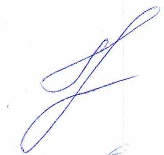 Экспертпрофессор				              Гринченко Г.А.№п/пРазделдисциплиныСеместрВиды учебной работы,(в часах)Виды учебной работы,(в часах)Форма промежуточной аттестации (по семестрам)Редактирование нотного текстаИндивиду-альныеСамостоя-тельные1354924549ЗачетИтого:108час.         10        98   ПК-4